SRIJEDA 9.12.2020. MATEMATIKA- LKNAPIŠI BROJEVE NA BROJEVNU CRTU OD 0 DO 11.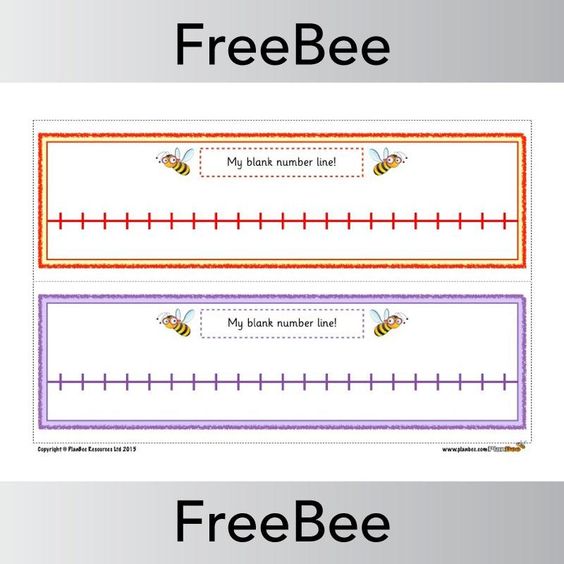 UPAMTI:   10 + 1 = 11ZBROJI NA BROJEVNOJ CRTI:5 + 4 =	7 + 4=3 + 6 =	6 + 5 =2 + 7 =	5 + 6 =8 + 2 =	4 + 7 =5 + 5 =	8 + 3 =9 + 1 =	9 + 2 =2 + 4 =	3 + 8 =4 + 4 =	10 + 1 =6 + 4 =	1 + 10 =6 + 3=	11 + 0 =